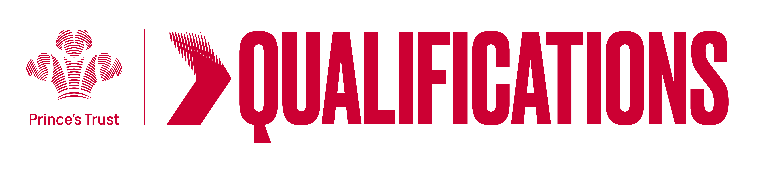 Tracking sheet – Digital Skills		This unit aims to support learners’ use of digital technology to enhance their communication, problem solving and employability skills, as well as their use of social media in a safe and informed way.Level 1Learner name						Centre name			To do this you mustEvidence locationUnderstand e-safety Understand e-safety State what is meant by "e-safety" Identify how to protect against online threatsGive examples of features that make a password secureUnderstand appropriate online behaviourUnderstand appropriate online behaviourGive examples of positive and negative online behavioursOutline the importance of maintaining appropriate online behaviourUnderstand uses of digital toolsUnderstand uses of digital toolsGive examples of tasks which require digital toolsList the advantages and disadvantages of different digital toolsBe able to review own digital skills and identify areas for developmentBe able to review own digital skills and identify areas for development Give examples of own digital skills that need to be developed Identify ways to develop these digital skillsAssessor feedbackAssessor feedbackAssessor declaration I confirm that the details above are correct, that the evidence submitted is the learner’s own work and that the learner meets all the requirements for the unit:Assessor declaration I confirm that the details above are correct, that the evidence submitted is the learner’s own work and that the learner meets all the requirements for the unit:Learner Name                                                                  Assessor Name      Learner Signature                                                            Assessor SignatureDate                                                                                  Date        Learner Name                                                                  Assessor Name      Learner Signature                                                            Assessor SignatureDate                                                                                  Date        